DEUTSCHE JUGENDKRAFT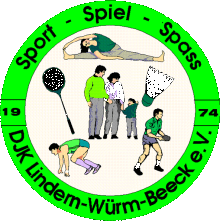 - LINDERN - WÜRM - BEECK E.V. -Mitglied des Westdeutschen TischtennisverbandesGeschäftsführerin: Bianca Berger, Bolleber 52, 52511 GeilenkirchenDJK Lindern-Würm-Beeck e.V.-Geschäftsführung-Bianca BergerBolleber 5252511 GeilenkirchenAufnahme-Antrag
Ich bitte hiermit um Aufnahme in die Sportabteilung:       _______________________bitte hier eintragen:Der Jahresbeitrag in Höhe von 70,- € für Erwachsene und 40,- € für Kinder und Jugendliche wird gestaffelt halbjährlich am 15.03. für das 1.Halbjahr und am 15.08. für das 2. Halbjahr, ausschließlich per Lastschriftverfahren eingezogen. Passive Mitglieder zahlen jährlich 30,- €.  3. Kind beitragsfreiDer Austritt aus dem Verein erfolgt durch schriftliche Erklärung an den Vorstand. Er wird zum Ende des Halbjahres und nach der Erfüllung aller Verpflichtungen gegenüber dem Verein wirksam. Die Vereinssatzung und die aktuelle Beitragsstaffelung ist auf der Homepage der DJK Lindern-Würm-Beeck e.V,  http://www.djk-lindern.de aktuell hinterlegt.* Bei minderjährigen Antragstellern ist die Einwilligung des gesetzlichen Vertreters (Eltern, Vormund usw.) 
erforderlich.
ERMÄCHTIGUNG ZUM EINZUG VON FORDERUNGEN DURCH LASTSCHRIFTENHiermit ermächtige ich, die DJK Lindern-Würm-Beeck e.V. die von mir zu entrichtenden Zahlungen wegen des Mitgliedsbeitrages der DJK bei Fälligkeit zu Lasten meines Kontos durch Lastschrift einzuziehen.Wenn mein Konto die erforderliche Deckung nicht aufweist, besteht seitens des kontoführenden Kreditinstituts 
keine Verpflichtung zur Einlösung. Teileinlösungen werden im Lastschriftverfahren nicht vorgenommen.                       , den                                    _______________________________ Ort,                              Datum			Unterschrift des Kontoinhabers)
Name:Vorname:Straße:PLZ/OrtTel. Geburts-datum:E-Mail- Adresse:Ort,      Datum,      Unterschrift des AntragstellersUnterschrift der/des Erziehungsberechtigten*Name des Kontoinhabers:IBANBIC: Name des Geldinstituts: